Základná škola, Bieloruská 1,  821 06  Bratislava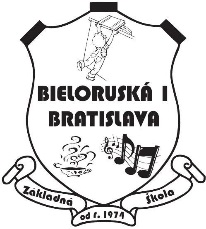 INFORMOVANÝ SÚHLAS S ODBORNOU PSYCHOLOGICKOU STAROSTLIVOSŤOU A INFORMÁCIA O SPRACÚVANÍ OSOBNÝCH ÚDAJOVZákonný zástupca (uveďte: meno a priezvisko, adresa trvalého pobytu, telefónny kontakt):...................................................................................................................................................................Svojím podpisom potvrdzujem, že po preštudovaní uvedených informácií dobrovoľne súhlasím v zmysle § 2, pís. y); zákona č. 245/2008 Z. z. o výchove a vzdelávaní a o zmene a doplnení niektorých zákonov v znení neskorších predpisov (ďalej len „Školský zákon“) s poskytovaním odbornej psychologickej starostlivosti môjmu dieťaťu:Meno a priezvisko: .............................................................                Dátum a miesto narodenia .....................................V ........................................  dňa: ........................................                ....................................................................                                                                                                                                 podpis zákonného zástupcuPotvrdzujem, že som bol(a) informovaný(á) a riadne poučený(á) o dôvode, účele, spôsobe a možnostiach odbornej psychologickej starostlivosti zo strany školského psychológa v ZŠ Bieloruská 1, Bratislava, ako aj o možných dôsledkoch spojených s navrhovanou starostlivosťou. Poučenie mi bolo poskytnuté zrozumiteľne, ohľaduplne, bez nátlaku, s možnosťou a dostatočným časom slobodne sa rozhodnúť.V ........................................  dňa: ........................................                ......................................................................                                                                                                                                   podpis zákonného zástupcuSvojím podpisom potvrdzujem, že súhlasím s tým, aby ZŠ Bieloruská 1, Bratislava, za účelom poskytovania odbornej psychologickej starostlivosti môjmu dieťaťu, spracúvala osobné údaje v zmysle čl. 6 ods. 1 písm. a) všeobecného nariadenia o ochrane údajov, v rozsahu uvedenom v § 11, ods. 6 Školského zákona.V ........................................  dňa: ........................................                .....................................................................                                                                                                                                    podpis zákonného zástupcu                                                                                                                           Súhlasím / Nesúhlasím s vyhotovovaním kópií správ z vyšetrení zo zdravotného záznamu dieťaťa, ktoré sú nevyhnutné pre poskytovanie odbornej psychologickej starostlivosti v ZŠ Bieloruská 1, Bratislava, a ich uložením v Osobnom spise klienta.Súhlasím / Nesúhlasím s vypracovaním a zaslaním správy z poskytovania odbornej psychologickej starostlivosti inému (Uveďte komu) ........................................................................................................................................................V ........................................  dňa: ........................................                ...........................................................................                                                                                                                                podpis zákonného zástupcuPovinné informovanie:Spracúvanie osobných údajov sa riadi nariadením EP a Rady EÚ č. 2016/679 o ochrane fyzických osôb pri spracúvaní osobných údajov a o voľnom pohybe takýchto údajov, ktorým sa zrušuje smernica 95/46/ES (všeobecné nariadenie o ochrane údajov) a zákonom SR č. 18/2018 Z. z. o ochrane osobných údajov a o zmene a doplnení niektorých zákonov (ďalej len: „zákon o ochrane osobných údajov“). Súhlas so spracúvaním osobných údajov je možné kedykoľvek odvolať. Som si vedomý svojich práv, ktoré sú uvedené v čl. 12 až 23 všeobecného nariadenia o ochrane údajov, ktoré upravujú, resp. konkretizujú povinnosti prevádzkovateľa pri uplatňovaní práv dotknutých osôb. Vyhlásenia dotknutej osoby: Dotknutá osoba svojim vlastnoručným podpisom vyhlasuje a potvrdzuje, že sa oboznámila so všetkými informáciami uvedenými v tomto dokumente a znením čl. 12 až 23 všeobecného nariadenia o ochrane údajov. Uvedené informácie sú pre dotknutú osobu zrozumiteľné a ich obsahu porozumela.V .......................................... dňa: ......................................               ...................................................................                                                                                                                             podpis zákonného zástupcaZákladná škola, Bieloruská 1,  821 06  Bratislava                                            Informácie o poskytovaní odbornej psychologickej starostlivosti realizovanej                                                                          v zmysle § 24 ods. 2 Zákona č. 138/2019 Z.z. o pedagogických zamestnancoch                                        a odborných zamestnancoch v znení neskorších predpisov(starostlivo preštudujte pred podpísaním súhlasu)Odborná psychologická starostlivosť v zmysle §24 ods. 2 Zákon č. 138/2019 Z.z. o pedagogických zamestnancoch a odborných zamestnancoch v znení neskorších predpisov sa realizuje len s informovaným písomným súhlasom zákonného zástupcu a je možné odmietnuť ju bez akýchkoľvek právnych dôsledkov. Vyšetrenie a odborná psychologická starostlivosť je v NÁZOV ŠKOLY poskytovaná bezplatne – v zmysle §130 ods.11 zákona č. 245/2008 Z.z. Školského zákona.Poskytovanie odbornej psychologickej starostlivosti ponúka možnosť dôkladne sa zorientovať v štruktúre psychických vlastností dieťaťa a prípadnú identifikáciu možných nežiaducich vplyvov, ako aj návrh opatrení na riešenie problému alebo ďalších výchovných či vzdelávacích postupov či profesijnej, študijnej a kariérnej orientácie.Dieťa/zákonný zástupca sú o výsledkoch vyšetrenia a možnosti ďalšej poskytovanej odbornej starostlivosti informovaní v osobnom rozhovore. V prípade požiadania inštitúcie oprávnenej zo zákona alebo zákonného zástupcu sa vypracováva správa o odbornej psychologickej starostlivosti a zasiela sa inštitúcii oprávnenej zo zákona, ktorá o ňu požiada. Zákonný zástupca má právo oboznámiť sa s jej obsahom.Pre potreby odbornej psychologickej starostlivosti sa používajú diagnostické nástroje – tzn. psychologické testy, dotazníky alebo prístrojové metódy vychádzajúce z odborných vedeckých princípov platných v psychológii. Kvantitatívne a kvalitatívne údaje z testov sú súčasťou Osobného spisu klienta spolu s ostatnými získanými údajmi potrebnými pre poskytovanie odbornej psychologickej starostlivosti, ktorými sú napr. anamnestické údaje, pedagogická charakteristika, záznamy z rozhovorov, interpretácie, poznámky, správa z diagnostického vyšetrenia, závery z konzultácií.Osobné údaje sú zisťované a spracúvané v zmysle §11 ods. 6 Školského zákona v rozsahu:O dieťati: meno, priezvisko, dátum a miesto narodenia, adresa trvalého pobytu alebo miesta, kde sa dieťa obvykle zdržiava, ak sa nezdržiava na adrese trvalého pobytu, údaje o fyzickom zdraví, údaje o duševnom zdraví, mentálna úroveň vrátane výsledkov pedagogicko-psychologickej a špeciálno-pedagogickej diagnostiky,O zákonných zástupcoch: meno a priezvisko, adresa trvalého pobytu, adresa miesta, kde sa zákonný zástupca obvykle zdržiava, ak sa nezdržiava na adrese trvalého pobytu, kontakt na účely komunikácie.Všetky tieto údaje sú prísne dôverné, školský psychológ ZŠ Bieloruská 1, Bratislava  je povinný zachovávať mlčanlivosť o skutočnostiach, o ktorých sa dozvedel pri svojej činnosti, a to aj po skončení pracovnoprávneho vzťahu s ZŠ Bieloruská 1, Bratislava podľa § 8 ods.1, písm. c.) zákona č. 552/2003 Z. z. o výkone práce vo verejnom záujme v znení neskorších predpisov, podľa §3 zákona č. 199/1994 Z. z. o psychologickej činnosti a Slovenskej komore psychológov v znení neskorších predpisov, podľa § 79 zákona č. 18/2018 Z.z. o ochrane osobných údajov a o zmene a doplnení niektorých zákonov ako aj podľa § 11 ods.7 Školského zákona.Bez písomného súhlasu zákonného zástupcu dieťaťa/žiaka nebudú poskytnuté vyššie uvedené osobné údaje iným osobám a po uplynutí lehoty uloženia, ktorá je podľa § 5 ods.3 písm. b.) vyhlášky č. 326/2008 Z. z. o druhoch a náležitostiach vysvedčení a ostatných školských tlačív vrátane spôsobov ich evidencie a uloženia, 20 rokov od posledného poskytnutia starostlivosti, budú skartované a zlikvidované.